Тема урока:"Сложение и вычитание дробей с одинаковыми знаменателями»Цели урока.Образовательные.Систематизация знаний по темам: "Обыкновенные дроби", "Сложение и вычитание дробей с одинаковыми знаменателями"Повторение и закрепление приобретённых знаний.Умение применять математические знания к решению нестандартных практических задач.Развивающие.Расширение кругозора учащихся.Развите приёмов умственной деятельности, памяти, внимания, умения сопоставлять, анализировать, делать выводы.Повышение информационной культуры учащихся, интереса к предмету.Развитие познавательной активности, положительной мотивации к предмету.Развивать потребности к самообразованию.Воспитательные..Воспитание самостоятельности, умения работать в коллективе.Воспитание уважения друг к другу, к старшему поколению.Тип урока: комбинированный урок.Формы организации работы на уроке: индивидуальная, групповая.складывать и вычитать дроби с одинаковыми знаменателями;решать задачи на нахождение части от числа и числа по его части;отмечать дроби на числовом луче.Ход урока== Организационный момент==. Посмотрите, всё ль в порядке:Книжка, ручки и тетрадки.Прозвенел сейчас звонок.Начинается урок.Тема нашего урока «Действия с обыкновенными дробями». Вспомним что такое дробь, как складывать и вычитать дроби с одинаковыми знаменателями и закрепим умения и навыки решения текстовых задач. Но сначала помогите мне вернуть в текст сбежавшие словаНа экране стихотворение, в котором нет некоторых слов. Помогите их написать.Каждый может за верстуВидеть дробную черту.Над чертой – числитель, знайте,Под чертою – знаменатель.Дробь такую, непременно,Надо звать – обыкновенной.Именно обыкновенные дроби помогут нам сегодня узнать что-то новое. Устная работа.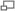 А: В классе 24 ученика. ¾ всех учеников составляют девочки. Сколько девочек в классе? (18)Б: В сквере росли 35 дерева, из них 5/7 составляют берёзы. Сколько берёз в сквере? (25)О: Треть часа пятиклассник делал задачу по математике. Сколько минут ему понадобилось? (20)Р: От доски длиной 9 м отпилили 4 м. Какую часть доски отпилили? (4/9)С: Какую долю составляют сутки от года? (1/365 или 1/366)Работа по теме урока.Задача №2Ранчо занимает прямоугольный участок местности. Забор, огораживающий ранчо, имеет длину 90 км. Одна из наибольшей стороны прямоугольника является длиной и равна 3/9 длтны забора, а ширина – 3/6 большей длины.. Определить площадь ранчо.Решение1) 90 : 9 * 3 = 30 (км) – одна сторона2) 30 : 6 * 3 = 15 (км) – вторая сторона3) 30 * 15 = 450 (км2)Ответ: 450 км2Задача № 3Подсчитайте сколько хлеба в сутки получалось во время блокады, если рабочий получал ¼ часть 1 буханки (1кг), служащий, иждивенец и дети до 12 лет – по 1/8 части.Решение:1) 1000: 4 = 250(г)2) 1000: 8 = 125(г)Задача № 4 Необходимо  переправить машины на другой берег. Для переправы 80 машин через реку шириной 720м, имеется одно переправочное средство. Продолжительность одного рейса переправочного средства – 15 мин, обратно переправочное средство возвращается пустым за 5 минут, одновременно переправляются две машины. Для сокращения времени переправы машин, часть машин можно переправить под водой по одной трассе (рисунок ). Скорость движения машины  под водой – 72 м/мин. Определить время переправы машин через реку.Решение:1) 720 : 72 = 10 (мин) – на 1 машину под водой2) 15 + 5 = 20 (мин) – на 2 машины на переправе3) 20 мин на 4 машины ( 2 под водой и 2 на переправе)4) 80 : 4 = 20 раз5) 20 * 20 = 400(мин) = 6ч 40 мин – на все машиныОтвет: 6ч 40 мин.Физкультминутка.Мы писали, мы считали,Наши пальчики устали.Мы немножко отдохнемИ опять писать начнём.Ребята, стоя, сжимают и разжимают пальчики рук.«Ветер»Ветер дышит, дышитИ деревья все колышет.Ветер тише, тише,А деревья выше, выше.Сядем тише, тише.Руки вверх — глубокий вдох. Затем — в стороны, взмах кистями. Снова вверх — глубокий вдох. И вниз, продолжительный выдох. Дети садятся за парты.Самостоятельная работа.Задача № 5Как складывают дроби с одинаковыми знаменателями?Как вычитают дроби с одинаковыми знаменателями?Самостоятельная работа с последующей самопроверкойВыполните действия.8/25 + 7/25 = 24/2513/15 - ( 8/15 + 3/15 ) = 2/15( 17/100 + 27/100 ) - ( 8/100 + 11/100) = 25/100Задача № 6. Решить уравнение.1 вариант.х + 13/31  =  14/3117/20 - x = 14/20 - 3/202 вариант.у – 10/28  = 11/288/15 − 7/15 +  х =  14/15Индивидуальные задания (на интерактивной доске).Задача № 1.Используя рисунок, определите, какое число стоит вместо звёздочки:а) 1/2  =  */10 ;  б)  1/5  =  */10;в) */5  =  6/10;   г) 2/5  =  4/*  .Выполнение задания № 2Задача № 2.Юра Спешилкин выполнил работу по сравнению дробей. Вы учитель! Найдите ошибки, исправьте их красным цветом, оцените работу Юры.    6/14 < 11/14  ,            1  >  3/6   ,      23/75 >  0  19/18  < 19/12 ,         25/10  < 1 ,             42/42 > 5/5.Задача № 8 Длина минутной стрелки Кремлевских курантов – 328 см. Высота цифр на циферблате составляет 9/41 от длины минутной стрелки. Вычисли высоту цифр на циферблате Кремлевских курантов.Решение.З28:41 * 9 = 8 * 9 = 72 см.Ответ: 72см.Задача № 9 Сегодня мы вспоминаем всех, кто не вернулся с той далекой и страшной войны, кто был на ней, но не дожил до дня сегодняшнего, кто победил, что бы мы все сейчас жили спокойно! Созданы мемориалы памяти. Один из таких мемориалов есть в г. Волгограде (бывший Сталинград). Кто знает как он называется? ( «Мамаев Курган») Скульптура «Родина – мать зовёт!» - одна из самых больших на планете. Её вес – 8000 тонн, вес меча – 400 тонн 300 кг. Строили весь мемориал 8 лет – с 1959 по 1967гг.А какова высота скульптуры «Родина-мать зовет!», если высота постамента 4 м, длина меча 30 м, что составляет 10/17 всей скульптуры?Решение:1) 30 : 10 * 17 = 51 (м) – статуя.2) 51 + 4 + 30 = 85 (м)Ответ: 85 м.== Итог урока. Анализ оценок == Какие действия с дробями вы умеете выполнять?Как решать уравнения с дробями?Дома: п.26, № 1046, 1049.Литература.1. Н.Я.Виленкин и др., «Математика 5», «Мнемозина», Москва, 20082. Баранова И.В. и др., «Задачи по математике для 4-5 классов», Москва, «Просвещение», 1988.3. М.А.Попов, «Контрольные и самостоятельные работы по математике», «Экзамен», Москва, 2009.4. Орлов А.С. “Основы курса истории.”-М.:Простор, 2000.